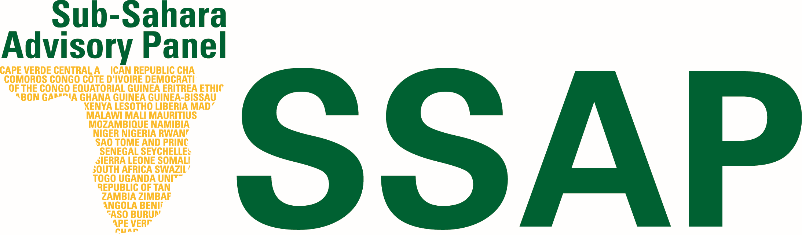 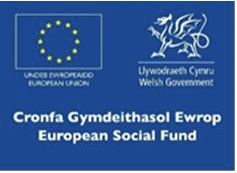 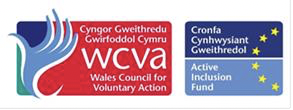 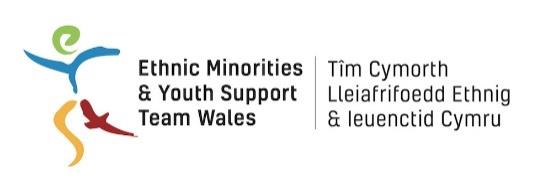 EYST Wales/ Sub-Sahara Advisory PanelBME Youth Invest Work PlacementJob DescriptionJob Title:		Events AssistantHours of Work:	16 hours per week (flexible)Location: 	Clarence House, Cardiff, CF10 5FBSalary:		National Minimum Wage – age appropriate Responsible to: 	Director – Sub-Sahara Advisory PanelResponsible for:	Volunteers; Attendees; Performers; Venue and Speakers.About Sub-Sahara Advisory Panel (SSAP)Sub-Sahara Advisory Panel (SSAP) was formed in 2009 when a number of African diaspora groups in Wales met to consider how they might collectively advance their common interest in International Development and add value to the sector. From inception the organisation seek to utilise skills, capacity and knowledge found within Welsh African diaspora communities for the benefit of all. This includes giving advice on how to deliver effective international development interventions by contributing a sound understanding of cultures and the social economic realities of everyday life in Sub Saharan countries; support diaspora communities who are delivering their own development initiatives and utilising the skills found within the community to deliver interventions in Sub-Saharana Africa. In October this  year, SSAP will celebrate it’s 10th anniversary in style. It will host an ‘African Summer/Autumn Ball’ where it’s members, friends and supporters will attend an evening of entertainment, music, food and dance. This red carpet event will be see attendees dressed in their best African attires. We re looking for an event assistant to help plan and organise this fabulous night.Key responsibilities:Assisting SSAP Youth and staff in organising events, ranging from small meetings to award ceremonies. You will be mainly responsible for the SSAP@10 event.Promoting events across all social media platformsSupporting SSAP staff team with logistical and administrative supportMaintaining records of all bookings e.g. venue and catering and taking payments where necessaryAssisting with creative decisionsAttending all meetings to act as a second point of contactAd-hoc duties at events including, but not limited to, dealing with venue, attendees, sponsors, performers and speakers.Helping set up and dismantle events efficiently through to completionEnsuring all branded items for events arrive on timeAssist in looking for sponsors for the eventUse social media to market and publicise the eventEssential requirements:Educated to A-Level standard or equivalent. A degree is desirable, but not essentialStrong commercial acumenConfident with all Microsoft Office packagesWriting and numeracy skillsPersonality profile:Creative and used to thinking outside the boxExcellent networkerPassion for eventsAble to work independently as well as part of a teamPersonable and presentableEager to contribute new ideasExperience recording and reporting projects outcomesAn understanding and commitment to equal opportunitiesExcellent communication skills Good planning and interpersonal skills Ability to work on own initiativeSelf-motivated and able to work to deadlines and under pressure Competence in IT, including Email, Powerpoint, Word, ExcelAims of the PostTo work with SSAP team to plan and organise the Africa Summer BallTo help promote the eventTo find sponsors for the event.